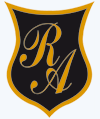     Colegio República ArgentinaO’Carrol  # 850-   Fono 72- 2230332                    Rancagua                                                   TAREA DE EDUCACIÓN FÍSICAInstrucciones:1.- Colorea el dibujo. Luego recorta y pega las partes del cuerpo donde corresponden.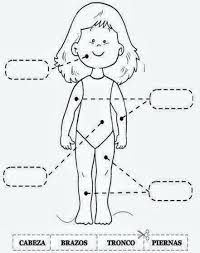 2.- Colorea la imagen que aparece a el niño saltando.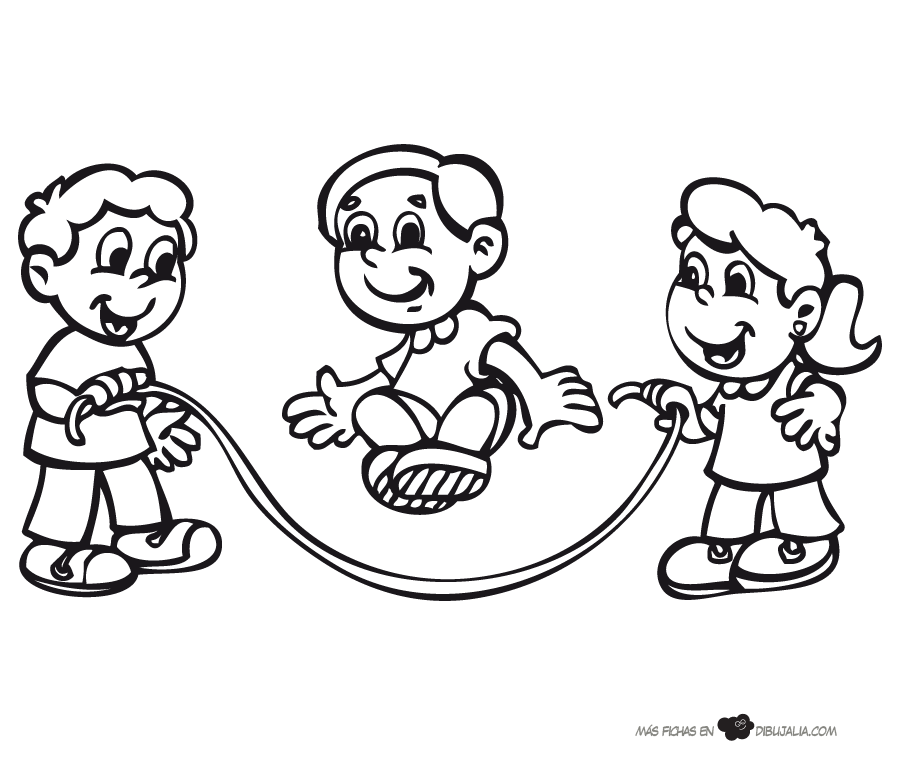 Nombre:Curso:                                                                                  Fecha: 30 de marzo al 1 de abrilOA: Demostrar habilidades motrices básicas de locomoción y estabilidad a través de una variedad de juegos y actividades deportivas demostrando disposición a mejorar du condición física.